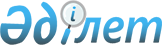 О районном бюджете на 2023-2025 годыРешение Байдибекского районного маслихата Туркестанской области от 23 декабря 2022 года № 26/149
      Примечание ИЗПИ!
      Настоящее решение вводится в действие с 01.01.2023.
      В соответствии с пунктом 2 статьи 9, пунктом 2 статьи 75 Бюджетного кодекса Республики Казахстан и подпунктом 1) пункта 1 статьи 6 Закона Республики Казахстан "О местном государственном управлении и самоуправлении в Республике Казахстан" и решением Туркестанского областного маслихата от 13 декабря 2022 года № 19/232-VІІ "Об областном бюджете на 2023-2025 годы" маслихат района Байдибек РЕШИЛ:
      1. Утвердить районный бюджет района Байдибек на 2023-2025 годы согласно приложениям 1, 2 и 3 соответственно, в том числе на 2023 годов следующих объемах:
      1) доходы – 10 511 298 тысяч тенге, в том числе по:
      налоговым поступлениям – 1 650 362 тысяч тенге;
      неналоговым поступлениям – 6 617 тысяч тенге;
      поступлениям трансфертов – 8 854 319 тысяч тенге;
      2) затраты – 10 646 577 тысяч тенге;
      3) чистое бюджетное кредитование – 351 599 тысяч тенге:
      бюджетные кредиты – 465 750;
      погашение бюджетных кредитов – 114 151 тысяч тенге;
      4) сальдо по операциям с финансовыми активами – 0:
      приобретение финансовых активов – 0;
      поступление от продажи финансовых активов государства – 0;
      5) дефицит (профицит) бюджета – - 488 976 тысяч тенге;
      6) финансирование дефицита (использование профицита) бюджета – 488 976 тысяч тенге, в том числе:
      поступление займов – 465 750 тысяч тенге;
      погашение займов – 114 152 тысяч тенге;
      используемые остатки бюджетных средств – 137 378 тысяч тенге.
      Сноска. Пункт 1 - в редакции решения Байдибекского районного маслихата Туркестанской области от 15.12.2023 № 10/44 (вводится в действие с 01.01.2023).


      2. Установить на 2023 год норматив распределения общей суммы поступлений индивидуального подоходного налога и социального налога:
      - корпоративный подоходный налог с юридических лиц, за исключением доходов от крупных субъектов хозяйствования и организаций нефтяного сектора в областной бюджет 50 процент, в бюджет района 50 процент.
      - Индивидуальный подоходный налог с доходов, облагаемых у источника выплаты в областной бюджет 51,2 процент, в бюджет района 48,8 процент;
      - Индивидуальный подоходный налог с доходов иностранных граждан, не облагаемых у источника выплаты в областной бюджет 50 процент, в бюджет района 50 процент.
      - Социальный налог в областной бюджет 50 процент, в бюджет района 50 процент.
      3. Предусмотреть на 2023 год размер субвенций, передаваемых из областного бюджета в бюджет Байдибекского района в сумме 2 178 142 тысяч тенге.
      4. Утвердить резерв акимата района в районном бюджете на 2023 год в сумме 14 204 тысяч тенге.
      Сноска. Пункт 4 - в редакции решения Байдибекского районного маслихата Туркестанской области от 15.12.2023 № 10/44 (вводится в действие с 01.01.2023).


      5. Утвердить перечень бюджетных программ развития районного бюджета на 2023 год с разделением на бюджетные программы, направленные на реализацию бюджетных инвестиционных проектов (программ), согласно приложению 4.
      6. Предусмотреть на 2023 год размеры субвенций, передаваемых из районного бюджета в бюджеты сельских, поселковы округов в общей сумме 380 546 тысяч тенге, в том числе:
      Агыбетский сельский округ 44 089 тысяч тенге;
      Алгабаский сельский округ 30 536 тысяч тенге;
      Алмалинский сельский округ 43 287 тысяч тенге;
      Акбастауский сельский округ 31 375 тысяч тенге;
      Боралдайский сельский округ 35 018 тысяч тенге;
      Бөгенский сельский округ 32 753 тысяч тенге;
      Борлысайский сельский округ 40 754 тысяч тенге;
      Жамбылский сельский округ 46 032 тысяч тенге;
      Коктерекский сельский округ 31 355 тысяч тенге;
      Мынбулакский сельский округ 32 212 тысяч тенге;
      Шаянский сельский округ 13 135 тысяч тенге;
      7. Настоящее решение вводится в действие с 1 января 2023 года. Районный бюджет на 2023 год
      Сноска. Приложение 1 - в редакции решения Байдибекского районного маслихата Туркестанской области от 15.12.2023 № 10/44 (вводится в действие с 01.01.2023). Районный бюджет на 2023 год Районный бюджет на 2025 год Перечень бюджетных программ развития районного бюджета на 2023-2025 годы с разделением на бюджетные программы, направленные на реализацию бюджетных инвестиционных проектов (программ)
      Сноска. Приложение 4 - в редакции решения Байдибекского районного маслихата Туркестанской области от 15.12.2023 № 10/44 (вводится в действие с 01.01.2023). Распределение субвенций органам местного самоуправления на 2023-2025 годы между сельскими округами районного значения
					© 2012. РГП на ПХВ «Институт законодательства и правовой информации Республики Казахстан» Министерства юстиции Республики Казахстан
				
      Секретарь маслихата района Байдибек

А.Кенехан
Приложение 1 к решению
маслихата района Байдибек
23 декабря 2022 года № 26/149
Категория 
Категория 
Категория 
Категория 
Категория 
Сумма, тысяч тенге
Класс
Класс
Класс
Класс
Сумма, тысяч тенге
Подкласс
Подкласс
Подкласс
Сумма, тысяч тенге
Наименование
Наименование
Сумма, тысяч тенге
1
1
1
2
2
3
1. Доходы
1. Доходы
10511298
1
Налоговые поступления
Налоговые поступления
1650362
01
Подоходный налог
Подоходный налог
769268
1
Корпоративный подоходный налог
Корпоративный подоходный налог
162616
2
Индивидуальный подоходный налог
Индивидуальный подоходный налог
606652
03
Социальный налог
Социальный налог
645298
1
Социальный налог
Социальный налог
645298
04
Hалоги на собственность
Hалоги на собственность
213199
1
Hалоги на имущество
Hалоги на имущество
213199
05
Внутренние налоги на товары, работы и услуги
Внутренние налоги на товары, работы и услуги
6502
2
Акцизы
Акцизы
4481
4
Сборы за ведение предпринимательской и профессиональной деятельности
Сборы за ведение предпринимательской и профессиональной деятельности
2021
08
Обязательные платежи, взимаемые за совершение юридически значимых действий и (или) выдачу документов уполномоченными на то государственными органами или должностными лицами
Обязательные платежи, взимаемые за совершение юридически значимых действий и (или) выдачу документов уполномоченными на то государственными органами или должностными лицами
16095
1
Государственная пошлина
Государственная пошлина
16095
2
Неналоговые поступления
Неналоговые поступления
6617
01
Доходы от государственной собственности
Доходы от государственной собственности
4448
1
Поступления части чистого дохода государственных предприятий
Поступления части чистого дохода государственных предприятий
161
5
Доходы от аренды имущества, находящегося в государственной собственности
Доходы от аренды имущества, находящегося в государственной собственности
4130
7
Вознаграждения по кредитам, выданным из государственного бюджета
Вознаграждения по кредитам, выданным из государственного бюджета
157
06
Прочие неналоговые поступления
Прочие неналоговые поступления
2169
1
Прочие неналоговые поступления
Прочие неналоговые поступления
2169
4
Поступления трансфертов 
Поступления трансфертов 
8854319
01
11178
3
11178
02
Трансферты из вышестоящих органов государственного управления
Трансферты из вышестоящих органов государственного управления
8843141
2
Трансферты из областного бюджета
Трансферты из областного бюджета
8843141
 Функциональная группа
 Функциональная группа
 Функциональная группа
 Функциональная группа
 Функциональная группа
Сумма, тысяч тенге
Функциональная подгруппа
Функциональная подгруппа
Функциональная подгруппа
Функциональная подгруппа
Сумма, тысяч тенге
Администратор бюджетных программ
Администратор бюджетных программ
Администратор бюджетных программ
Сумма, тысяч тенге
Программа
Программа
Сумма, тысяч тенге
Наименование 
Сумма, тысяч тенге
2. Затраты
10648675
01
Государственные услуги общего характера
807787
1
Представительные, исполнительные и другие органы, выполняющие общие функции государственного управления
344480
112
Аппарат маслихата района (города областного значения)
64444
001
Услуги по обеспечению деятельности маслихата района (города областного значения)
63304
003
Капитальные расходы государственного органа
1140
122
Аппарат акима района (города областного значения)
280036
001
Услуги по обеспечению деятельности акима района (города областного значения)
208656
003
Капитальные расходы государственного органа
1177
113
Целевые текущие трансферты нижестоящим бюджетам
70203
2
Финансовая деятельность
1186
459
Отдел экономики и финансов района (города областного значения)
1186
003
Проведение оценки имущества в целях налогообложения
1080
010
Приватизация, управление коммунальным имуществом, постприватизационная деятельность и регулирование споров, связанных с этим
106
9
Прочие государственные услуги общего характера
462121
454
Отдел предпринимательства и сельского хозяйства района (города областного значения)
67231
001
Услуги по реализации государственной политики на местном уровне в области развития предпринимательства и сельского хозяйства
65451
007
Капитальные расходы государственного органа
1780
458
Отдел жилищно-коммунального хозяйства, пассажирского транспорта и автомобильных дорог района (города областного значения)
318411
001
Услуги по реализации государственной политики на местном уровне в области жилищно-коммунального хозяйства, пассажирского транспорта и автомобильных дорог 
139631
013
Капитальные расходы государственного органа
3205
113
Целевые текущие трансферты из местных бюджетов
175575
459
Отдел экономики и финансов района (города областного значения)
76479
001
Услуги по реализации государственной политики в области формирования и развития экономической политики, государственного планирования, исполнения бюджета и управления коммунальной собственностью района (города областного значения)
71926
015
Капитальные расходы государственного органа
4553
02
Оборона
95906
1
Военные нужды
23383
122
Аппарат акима района (города областного значения)
23383
005
Мероприятия в рамках исполнения всеобщей воинской обязанности
23383
2
Организация работы по чрезвычайным ситуациям
72523
122
Аппарат акима района (города областного значения)
72523
006
Предупреждение и ликвидация чрезвычайных ситуаций масштаба района (города областного значения)
69351
007
Мероприятия по профилактике и тушению степных пожаров районного (городского) масштаба, а также пожаров в населенных пунктах, в которых не созданы органы государственной противопожарной службы
3172
06
Социальная помощь и социальное обеспечение
1639675
1
Социальное обеспечение
123292
451
Отдел занятости и социальных программ района (города областного значения)
123292
005
Государственная адресная социальная помощь
123292
2
Социальная помощь
1441014
451
Отдел занятости и социальных программ района (города областного значения)
1441014
002
Программа занятости
454218
004
Оказание социальной помощи на приобретение топлива специалистам здравоохранения, образования, социального обеспечения, культуры, спорта и ветеринарии в сельской местности в соответствии с законодательством Республики Казахстан
24164
007
Социальная помощь отдельным категориям нуждающихся граждан по решениям местных представительных органов
146999
010
Материальное обеспечение детей-инвалидов, воспитывающихся и обучающихся на дому
2247
015
Территориальные центры социального обслуживания пенсионеров и инвалидов
195735
017
Обеспечение нуждающихся инвалидов обязательными гигиеническими средствами и предоставление услуг специалистами жестового языка, индивидуальными помощниками в соответствии с индивидуальной программой реабилитации инвалида
561135
023
Обеспечение деятельности центров занятости населения
56516
9
Прочие услуги в области социальной помощи и социального обеспечения
75369
451
Отдел занятости и социальных программ района (города областного значения)
75369
001
Услуги по реализации государственной политики на местном уровне в области обеспечения занятости и реализации социальных программ для населения
68938
011
Оплата услуг по зачислению, выплате и доставке пособий и других социальных выплат
1870
021
Капитальные расходы государственного органа
985
067
Капитальные расходы подведомственных государственных учреждений и организаций
3576
07
Жилищно-коммунальное хозяйство
1321114
1
Жилищное хозяйство
73810
472
Отдел строительства, архитектуры и градостроительства района (города областного значения)
73810
003
Проектирование и (или) строительство, реконструкция жилья коммунального жилищного фонда
6700
004
Проектирование, развитие и (или) обустройство инженерно-коммуникационной инфраструктуры
67110
2
Коммунальное хозяйство
1064442
458
Отдел жилищно-коммунального хозяйства, пассажирского транспорта и автомобильных дорог района (города областного значения)
1064442
012
Функционирование системы водоснабжения и водоотведения
250443
028
Развитие коммунального хозяйства
048
Развитие благоустройства городов и населенных пунктов
166755
058
Развитие системы водоснабжения и водоотведения в сельских населенных пунктах
647244
3
Благоустройство населенных пунктов
182862
458
Отдел жилищно-коммунального хозяйства, пассажирского транспорта и автомобильных дорог района (города областного значения)
182862
015
Освещение улиц в населенных пунктах
37181
016
Обеспечение санитарии населенных пунктов
20890
018
Благоустройство и озеленение населенных пунктов
124791
08
Культура, спорт, туризм и информационное пространство
1135195
1
Деятельность в области культуры
522535
457
Отдел культуры, развития языков, физической культуры и спорта района (города областного значения)
323135
003
Поддержка культурно-досуговой работы
323135
472
Отдел строительства, архитектуры и градостроительства района (города областного значения)
199400
011
Развитие объектов культуры
199400
2
Спорт
314725
457
Отдел физической культуры и спорта района (города областного значения)
4434
009
Проведение спортивных соревнований на районном (города областного значения) уровне
3121
010
Подготовка и участие членов сборных команд района (города областного значения) по различным видам спорта на областных спортивных соревнованиях
1313
472
Отдел строительства, архитектуры и градостроительства района (города областного значения)
310291
008
Развитие объектов спорта
310291
3
Информационное пространство
161617
456
Отдел внутренней политики района (города областного значения)
26598
002
Услуги по проведению государственной информационной политики
26598
457
Отдел культуры, развития языков, физической культуры и спорта района (города областного значения)
135019
006
Функционирование районных (городских) библиотек
118290
007
Развитие государственного языка и других языков народа Казахстана
16729
9
Прочие услуги по организации культуры, спорта, туризма и информационного пространства
136318
456
Отдел внутренней политики района (города областного значения)
104888
001
Услуги по реализации государственной политики на местном уровне в области информации, укрепления государственности и формирования социального оптимизма граждан
43864
003
Реализация мероприятий в сфере молодежной политики
56838
006
Капитальные расходы государственного органа
3966
032
Капитальные расходы подведомственных государственных учреждений и организаций
220
457
Отдел культуры, развития языков, физической культуры и спорта района (города областного значения)
31430
001
Услуги по реализации государственной политики на местном уровне в области культуры, развития языков, физической культуры и спорта
27734
032
Капитальные расходы подведомственных государственных учреждений и организаций
3696
09
Топливно-энергетический комплекс и недропользование
2624098
9
Прочие услуги в области топливно-энергетического комплекса и недропользования
2624098
458
Отдел жилищно-коммунального хозяйства, пассажирского транспорта и автомобильных дорог района (города областного значения)
2624098
036
Развитие газотранспортной системы 
2624098
10
Сельское, водное, лесное, рыбное хозяйство, особо охраняемые природные территории, охрана окружающей среды и животного мира, земельные отношения
103832
6
Земельные отношения
41698
463
Отдел земельных отношений района (города областного значения)
41698
001
Услуги по реализации государственной политики в области регулирования земельных отношений на территории района (города областного значения)
27677
003
Земельно-хозяйственное устройство населенных пунктов
12268
007
Капитальные расходы государственного органа
1753
9
Прочие услуги в области сельского, водного, лесного, рыбного хозяйства, охраны окружающей среды и земельных отношений
62134
459
Отдел экономики и финансов района (города областного значения)
62134
099
Реализация мер по оказанию социальной поддержки специалистов
62134
11
Промышленность, архитектурная, градостроительная и строительная деятельность
54464
2
Архитектурная, градостроительная и строительная деятельность
54464
472
Отдел строительства, архитектуры и градостроительства района (города областного значения)
54464
001
Услуги по реализации государственной политики в области строительства, архитектуры и градостроительства на местном уровне
46769
015
Капитальные расходы государственного органа
7695
12
Транспорт и коммуникации
1107006
1
Автомобильный транспорт
1107006
458
Отдел жилищно-коммунального хозяйства, пассажирского транспорта и автомобильных дорог района (города областного значения)
1107006
023
Обеспечение функционирования автомобильных дорог
20200
045
Капитальный и средний ремонт автомобильных дорог районного значения и улиц населенных пунктов
1086806
13
Прочие
1230117
9
Прочие
1230117
458
Отдел жилищно-коммунального хозяйства, пассажирского транспорта и автомобильных дорог района (города областного значения)
1215913
062
Реализация мероприятий по социальной и инженерной инфраструктуре в сельских населенных пунктах в рамках проекта "Ауыл-Ел бесігі"
652365
064
Развитие социальной и инженерной инфраструктуры в сельских населенных пунктах в рамках проекта "Ауыл-Ел бесігі"
563548
459
Отдел экономики и финансов района (города областного значения)
14204
012
Резерв местного исполнительного органа района (города областного значения)
14204
14
Обслуживание долга
157
1
Обслуживание долга
157
459
Отдел экономики и финансов района (города областного значения)
157
021
Обслуживание долга местных исполнительных органов по выплате вознаграждений и иных платежей по займам из областного бюджета
157
15
Трансферты
529324
1
Трансферты
529324
459
Отдел экономики и финансов района (города областного значения)
529324
006
Возврат неиспользованных (недоиспользованных) целевых трансфертов
4
024
Целевые текущие трансферты из нижестоящего бюджета на компенсацию потерь вышестоящего бюджета в связи с изменением законодательства
55164
038
Субвенции
380546
054
Возврат сумм неиспользованных (недоиспользованных) целевых трансфертов, выделенных из республиканского бюджета за счет целевого трансферта из Национального фонда Республики Казахстан
93610
3. Чистое бюджетное кредитование
351599
Функциональная группа
Функциональная группа
Функциональная группа
Функциональная группа
Функциональная группа
Сумма, тысяч тенге
Функциональная подгруппа
Функциональная подгруппа
Функциональная подгруппа
Функциональная подгруппа
Сумма, тысяч тенге
Администратор бюджетных программ
Администратор бюджетных программ
Администратор бюджетных программ
Сумма, тысяч тенге
Программа
Программа
Сумма, тысяч тенге
Наименование
Сумма, тысяч тенге
Бюджетные кредиты
465750
10
Сельское, водное, лесное, рыбное хозяйство, особо охраняемые природные территории, охрана окружающей среды и животного мира, земельные отношения
465750
1
Сельское хозяйство
465750
459
Отдел экономики и финансов района (города областного значения)
465750
018
Бюджетные кредиты для реализации мер социальной поддержки специалистов
465750
Категория
Категория
Категория
Категория
Категория
Сумма, тысяч тенге
Класс
Класс
Класс
Класс
Сумма, тысяч тенге
Подкласс
Подкласс
Подкласс
Сумма, тысяч тенге
Специфика
Специфика
Сумма, тысяч тенге
Наименование
Погашение бюджетных кредитов
114151
5
Погашение бюджетных кредитов
114151
01
Погашение бюджетных кредитов
114151
1
Погашение бюджетных кредитов, выданных из государственного бюджета
114151
13
Погашение бюджетных кредитов, выданных из местного бюджета физическим лицам
114151
4. Сальдо по операциям с финансовыми активами
0
Функциональная группа
Функциональная группа
Функциональная группа
Функциональная группа
Функциональная группа
Сумма, тысяч тенге
Функциональная подгруппа
Функциональная подгруппа
Функциональная подгруппа
Функциональная подгруппа
Сумма, тысяч тенге
Администратор бюджетных программ
Администратор бюджетных программ
Администратор бюджетных программ
Сумма, тысяч тенге
Программа
Программа
Сумма, тысяч тенге
Наименование
Сумма, тысяч тенге
Приобретение финансовых активов 
0
Категория
Категория
Категория
Категория
Категория
Сумма, тысяч тенге
Класс
Класс
Класс
Класс
Сумма, тысяч тенге
Подкласс
Подкласс
Подкласс
Сумма, тысяч тенге
Специфика
Специфика
Сумма, тысяч тенге
Наименование
Поступления от продажи финансовых активов государства 
0
5. Дефицит (профицит) бюджета
-488976
6. Финансирование дефицита (использование профицита) бюджета
488976
Категория
Категория
Категория
Категория
Категория
Сумма, тысяч тенге
Класс
Класс
Класс
Класс
Сумма, тысяч тенге
Подкласс
Подкласс
Подкласс
Сумма, тысяч тенге
Специфика
Специфика
Сумма, тысяч тенге
Наименование
Поступление займов
465750
7
Поступления займов
465750
01
Внутренние государственные займы
465750
02
Договоры займа
465750
03
Займы, получаемые местным исполнительным органом района (города областного значения)
465750
Функциональная группа
Функциональная группа
Функциональная группа
Функциональная группа
Функциональная группа
Сумма, тысяч тенге
Функциональная подгруппа
Функциональная подгруппа
Функциональная подгруппа
Функциональная подгруппа
Сумма, тысяч тенге
Администратор бюджетных программ
Администратор бюджетных программ
Администратор бюджетных программ
Сумма, тысяч тенге
Программа
Программа
Сумма, тысяч тенге
Наименование 
Сумма, тысяч тенге
16
Погашение займов
114152
1
Погашение займов
114152
459
Отдел экономики и финансов района (города областного значения)
114152
005
Погашение долга местного исполнительного органа перед вышестоящим бюджетом
114151
022
Возврат неиспользованных бюджетных кредитов, выданных из местного бюджета
1
Категория
Категория
Категория
Категория
Категория
Сумма, тысяч тенге
Класс
Класс
Класс
Класс
Сумма, тысяч тенге
Сумма, тысяч тенге
Подкласс
Подкласс
Подкласс
Сумма, тысяч тенге
Специфика
Специфика
Сумма, тысяч тенге
Наименование
8
Используемые остатки бюджетных средств
137378Приложение 2 к решению
маслихата района Байдибек
23 декабря 2022 года № 26/149
Категория 
Категория 
Категория 
Категория 
Категория 
Сумма, тысяч тенге
Класс
Класс
Класс
Класс
Сумма, тысяч тенге
Подкласс
Подкласс
Подкласс
Сумма, тысяч тенге
Наименование
Наименование
Сумма, тысяч тенге
1
1
1
2
2
3
1. Доходы
1. Доходы
4028453
1
Налоговые поступления
Налоговые поступления
1720569
01
Подоходный налог
Подоходный налог
830597
1
Корпоративный подоходный налог
Корпоративный подоходный налог
209705
2
Индивидуальный подоходный налог
Индивидуальный подоходный налог
620892
03
Социальный налог
Социальный налог
619129
1
Социальный налог
Социальный налог
619129
04
Hалоги на собственность
Hалоги на собственность
237030
1
Hалоги на имущество
Hалоги на имущество
237030
05
Внутренние налоги на товары, работы и услуги
Внутренние налоги на товары, работы и услуги
7390
2
Акцизы
Акцизы
4683
4
Сборы за ведение предпринимательской и профессиональной деятельности
Сборы за ведение предпринимательской и профессиональной деятельности
2707
08
Обязательные платежи, взимаемые за совершение юридически значимых действий и (или) выдачу документов уполномоченными на то государственными органами или должностными лицами
Обязательные платежи, взимаемые за совершение юридически значимых действий и (или) выдачу документов уполномоченными на то государственными органами или должностными лицами
26423
1
Государственная пошлина
Государственная пошлина
26423
2
Неналоговые поступления
Неналоговые поступления
6887
01
Доходы от государственной собственности
Доходы от государственной собственности
4485
1
Поступления части чистого дохода государственных предприятий
Поступления части чистого дохода государственных предприятий
169
5
Доходы от аренды имущества, находящегося в государственной собственности
Доходы от аренды имущества, находящегося в государственной собственности
4316
06
Прочие неналоговые поступления
Прочие неналоговые поступления
2402
1
Прочие неналоговые поступления
Прочие неналоговые поступления
2402
4
Поступления трансфертов 
Поступления трансфертов 
2300997
02
Трансферты из вышестоящих органов государственного управления
Трансферты из вышестоящих органов государственного управления
2300997
2
Трансферты из областного бюджета
Трансферты из областного бюджета
2300997
 Функциональная группа
 Функциональная группа
 Функциональная группа
 Функциональная группа
 Функциональная группа
Сумма, тысяч тенге
Функциональная подгруппа
Функциональная подгруппа
Функциональная подгруппа
Функциональная подгруппа
Сумма, тысяч тенге
Администратор бюджетных программ
Администратор бюджетных программ
Администратор бюджетных программ
Сумма, тысяч тенге
Программа
Программа
Сумма, тысяч тенге
Наименование 
Сумма, тысяч тенге
2. Затраты
4028453
01
Государственные услуги общего характера
415925
1
Представительные, исполнительные и другие органы, выполняющие общие функции государственного управления
240095
112
Аппарат маслихата района (города областного значения)
52034
001
Услуги по обеспечению деятельности маслихата района (города областного значения)
51934
003
Капитальные расходы государственного органа
100
122
Аппарат акима района (города областного значения)
188061
001
Услуги по обеспечению деятельности акима района (города областного значения)
188061
2
Финансовая деятельность
1548
459
Отдел экономики и финансов района (города областного значения)
1548
003
Проведение оценки имущества в целях налогообложения
1348
010
Приватизация, управление коммунальным имуществом, постприватизационная деятельность и регулирование споров, связанных с этим
200
9
Прочие государственные услуги общего характера
174282
454
Отдел предпринимательства и сельского хозяйства района (города областного значения)
56734
001
Услуги по реализации государственной политики на местном уровне в области развития предпринимательства и сельского хозяйства
56734
458
Отдел жилищно-коммунального хозяйства, пассажирского транспорта и автомобильных дорог района (города областного значения)
60506
001
Услуги по реализации государственной политики на местном уровне в области жилищно-коммунального хозяйства, пассажирского транспорта и автомобильных дорог 
60506
459
Отдел экономики и финансов района (города областного значения)
57042
001
Услуги по реализации государственной политики в области формирования и развития экономической политики, государственного планирования, исполнения бюджета и управления коммунальной собственностью района (города областного значения)
57042
02
Оборона
27388
1
Военные нужды
22811
122
Аппарат акима района (города областного значения)
22811
005
Мероприятия в рамках исполнения всеобщей воинской обязанности
22811
2
Организация работы по чрезвычайным ситуациям
4577
122
Аппарат акима района (города областного значения)
4577
007
Мероприятия по профилактике и тушению степных пожаров районного (городского) масштаба, а также пожаров в населенных пунктах, в которых не созданы органы государственной противопожарной службы
4577
06
Социальная помощь и социальное обеспечение
587291
1
Социальное обеспечение
10000
451
Отдел занятости и социальных программ района (города областного значения)
10000
005
Государственная адресная социальная помощь
10000
2
Социальная помощь
511838
451
Отдел занятости и социальных программ района (города областного значения)
511838
002
Программа занятости
13545
004
Оказание социальной помощи на приобретение топлива специалистам здравоохранения, образования, социального обеспечения, культуры, спорта и ветеринарии в сельской местности в соответствии с законодательством Республики Казахстан
26097
007
Социальная помощь отдельным категориям нуждающихся граждан по решениям местных представительных органов
106126
010
Материальное обеспечение детей-инвалидов, воспитывающихся и обучающихся на дому
2555
014
Оказание социальной помощи нуждающимся гражданам на дому
112225
017
Обеспечение нуждающихся инвалидов обязательными гигиеническими средствами и предоставление услуг специалистами жестового языка, индивидуальными помощниками в соответствии с индивидуальной программой реабилитации инвалида
188990
023
Обеспечение деятельности центров занятости населения
62300
9
Прочие услуги в области социальной помощи и социального обеспечения
65453
451
Отдел занятости и социальных программ района (города областного значения)
65453
001
Услуги по реализации государственной политики на местном уровне в области обеспечения занятости и реализации социальных программ для населения
63998
011
Оплата услуг по зачислению, выплате и доставке пособий и других социальных выплат
1455
07
Жилищно-коммунальное хозяйство
1408885
1
Жилищное хозяйство
940424
472
Отдел строительства, архитектуры и градостроительства района (города областного значения)
940424
003
Проектирование и (или) строительство, реконструкция жилья коммунального жилищного фонда
608
004
Проектирование, развитие и (или) обустройство инженерно-коммуникационной инфраструктуры
939816
2
Коммунальное хозяйство
320000
458
Отдел жилищно-коммунального хозяйства, пассажирского транспорта и автомобильных дорог района (города областного значения)
320000
012
Функционирование системы водоснабжения и водоотведения
120000
058
Развитие системы водоснабжения и водоотведения в сельских населенных пунктах
200000
3
Благоустройство населенных пунктов
148461
458
Отдел жилищно-коммунального хозяйства, пассажирского транспорта и автомобильных дорог района (города областного значения)
148461
015
Освещение улиц в населенных пунктах
4019
016
Обеспечение санитарии населенных пунктов
44606
018
Благоустройство и озеленение населенных пунктов
99836
08
Культура, спорт, туризм и информационное пространство
528653
1
Деятельность в области культуры
274802
457
Отдел культуры и развития языков района (города областного значения)
274802
003
Поддержка культурно-досуговой работы
274802
2
Спорт
9850
457
Отдел культуры, развития языков, физической культуры и спорта района (города областного значения)
9850
009
Проведение спортивных соревнований на районном (города областного значения) уровне
4540
010
Подготовка и участие членов сборных команд района (города областного значения) по различным видам спорта на областных спортивных соревнованиях
5310
3
Информационное пространство
137098
456
Отдел внутренней политики района (города областного значения)
27410
002
Услуги по проведению государственной информационной политики
27410
457
Отдел культуры, развития языков, физической культуры и спорта района (города областного значения)
109688
006
Функционирование районных (городских) библиотек
93564
007
Развитие государственного языка и других языков народа Казахстана
16124
9
Прочие услуги по организации культуры, спорта, туризма и информационного пространства
106903
456
Отдел внутренней политики района (города областного значения)
81034
001
Услуги по реализации государственной политики на местном уровне в области информации, укрепления государственности и формирования социального оптимизма граждан
32373
003
Реализация мероприятий в сфере молодежной политики
48661
457
Отдел культуры, развития языков, физической культуры и спорта района (города областного значения)
25869
001
Услуги по реализации государственной политики на местном уровне в области культуры, развития языков, физической культуры и спорта
25869
09
Топливно-энергетический комплекс и недропользование
356396
9
Прочие услуги в области топливно-энергетического комплекса и недропользования
356396
458
Отдел жилищно-коммунального хозяйства, пассажирского транспорта и автомобильных дорог района (города областного значения)
356396
036
Развитие газотранспортной системы 
356396
10
Сельское, водное, лесное, рыбное хозяйство, особо охраняемые природные территории, охрана окружающей среды и животного мира, земельные отношения
92811
6
Земельные отношения
33561
463
Отдел земельных отношений района (города областного значения)
33561
001
Услуги по реализации государственной политики в области регулирования земельных отношений на территории района (города областного значения)
25461
003
Земельно-хозяйственное устройство населенных пунктов
8100
9
Прочие услуги в области сельского, водного, лесного, рыбного хозяйства, охраны окружающей среды и земельных отношений
59250
459
Отдел экономики и финансов района (города областного значения)
59250
099
Реализация мер по оказанию социальной поддержки специалистов
59250
11
Промышленность, архитектурная, градостроительная и строительная деятельность
37041
2
Архитектурная, градостроительная и строительная деятельность
37041
472
Отдел строительства, архитектуры и градостроительства района (города областного значения)
37041
001
Услуги по реализации государственной политики в области строительства, архитектуры и градостроительства на местном уровне
37041
12
Транспорт и коммуникации
159343
1
Автомобильный транспорт
159343
458
Отдел жилищно-коммунального хозяйства, пассажирского транспорта и автомобильных дорог района (города областного значения)
159343
023
Обеспечение функционирования автомобильных дорог
4500
045
Капитальный и средний ремонт автомобильных дорог районного значения и улиц населенных пунктов
154843
13
Прочие
34000
9
Прочие
34000
459
Отдел экономики и финансов района (города областного значения)
34000
012
Резерв местного исполнительного органа района (города областного значения)
34000
14
Обслуживание долга
120
1
Обслуживание долга
120
459
Отдел экономики и финансов района (города областного значения)
120
021
Обслуживание долга местных исполнительных органов по выплате вознаграждений и иных платежей по займам из областного бюджета
120
15
Трансферты
380600
1
Трансферты
380600
459
Отдел экономики и финансов района (города областного значения)
380600
038
Субвенции
380600
3. Чистое бюджетное кредитование
0
Функциональная группа
Функциональная группа
Функциональная группа
Функциональная группа
Функциональная группа
Сумма, тысяч тенге
Функциональная подгруппа
Функциональная подгруппа
Функциональная подгруппа
Функциональная подгруппа
Сумма, тысяч тенге
Администратор бюджетных программ
Администратор бюджетных программ
Администратор бюджетных программ
Сумма, тысяч тенге
Программа
Программа
Сумма, тысяч тенге
Наименование
Сумма, тысяч тенге
Бюджетные кредиты
0 
10
Сельское, водное, лесное, рыбное хозяйство, особо охраняемые природные территории, охрана окружающей среды и животного мира, земельные отношения
0
1
Сельское хозяйство
0
459
Отдел экономики и финансов района (города областного значения)
0
018
Бюджетные кредиты для реализации мер социальной поддержки специалистов
0
Категория
Категория
Категория
Категория
Категория
Сумма, тысяч тенге
Класс
Класс
Класс
Класс
Сумма, тысяч тенге
Подкласс
Подкласс
Подкласс
Сумма, тысяч тенге
Специфика
Специфика
Сумма, тысяч тенге
Наименование
Погашение бюджетных кредитов
0
5
Погашение бюджетных кредитов
0
01
Погашение бюджетных кредитов
0
1
Погашение бюджетных кредитов, выданных из государственного бюджета
0
13
Погашение бюджетных кредитов, выданных из местного бюджета физическим лицам
0
4. Сальдо по операциям с финансовыми активами
0
Функциональная группа
Функциональная группа
Функциональная группа
Функциональная группа
Функциональная группа
Сумма, тысяч тенге
Функциональная подгруппа
Функциональная подгруппа
Функциональная подгруппа
Функциональная подгруппа
Сумма, тысяч тенге
Администратор бюджетных программ
Администратор бюджетных программ
Администратор бюджетных программ
Сумма, тысяч тенге
Программа
Программа
Сумма, тысяч тенге
Наименование
Сумма, тысяч тенге
Приобретение финансовых активов 
0
Категория
Категория
Категория
Категория
Категория
Сумма, тысяч тенге
Класс
Класс
Класс
Класс
Сумма, тысяч тенге
Подкласс
Подкласс
Подкласс
Сумма, тысяч тенге
Специфика
Специфика
Сумма, тысяч тенге
Наименование
Поступления от продажи финансовых активов государства 
0
5. Дефицит (профицит) бюджета
0
6. Финансирование дефицита (использование профицита) бюджета
0
Категория
Категория
Категория
Категория
Категория
Сумма, тысяч тенге
Класс
Класс
Класс
Класс
Сумма, тысяч тенге
Подкласс
Подкласс
Подкласс
Сумма, тысяч тенге
Специфика
Специфика
Сумма, тысяч тенге
Наименование
Поступление займов
0
7
Поступления займов
0
01
Внутренние государственные займы
0
02
Договоры займа
0
03
Займы, получаемые местным исполнительным органом района (города областного значения)
0
Функциональная группа
Функциональная группа
Функциональная группа
Функциональная группа
Функциональная группа
Сумма, тысяч тенге
Функциональная подгруппа
Функциональная подгруппа
Функциональная подгруппа
Функциональная подгруппа
Сумма, тысяч тенге
Администратор бюджетных программ
Администратор бюджетных программ
Администратор бюджетных программ
Сумма, тысяч тенге
Программа
Программа
Сумма, тысяч тенге
Наименование 
Сумма, тысяч тенге
16
Погашение займов
0
1
Погашение займов
0
459
Отдел экономики и финансов района (города областного значения)
0
005
Погашение долга местного исполнительного органа перед вышестоящим бюджетом
0
022
Возврат неиспользованных бюджетных кредитов, выданных из местного бюджета
Категория
Категория
Категория
Категория
Категория
Сумма, тысяч тенге
Класс
Класс
Класс
Класс
Сумма, тысяч тенге
Сумма, тысяч тенге
Подкласс
Подкласс
Подкласс
Сумма, тысяч тенге
Специфика
Специфика
Сумма, тысяч тенге
Наименование
8
Используемые остатки бюджетных средств
0Приложение 3 к решению
маслихата района Байдибек
23 декабря 2022 года № 26/149
Категория 
Категория 
Категория 
Категория 
Категория 
Сумма, тысяч тенге
Класс
Класс
Класс
Класс
Сумма, тысяч тенге
Подкласс
Подкласс
Подкласс
Сумма, тысяч тенге
Наименование
Наименование
Сумма, тысяч тенге
1
1
1
2
2
3
1. Доходы
1. Доходы
4283197
1
Налоговые поступления
Налоговые поступления
1819590
01
Подоходный налог
Подоходный налог
884821
1
Корпоративный подоходный налог
Корпоративный подоходный налог
228723
2
Индивидуальный подоходный налог
Индивидуальный подоходный налог
656098
03
Социальный налог
Социальный налог
654442
1
Социальный налог
Социальный налог
654442
04
Hалоги на собственность
Hалоги на собственность
245331
1
Hалоги на имущество
Hалоги на имущество
245331
05
Внутренние налоги на товары, работы и услуги
Внутренние налоги на товары, работы и услуги
7648
2
Акцизы
Акцизы
4846
4
Сборы за ведение предпринимательской и профессиональной деятельности
Сборы за ведение предпринимательской и профессиональной деятельности
2802
08
Обязательные платежи, взимаемые за совершение юридически значимых действий и (или) выдачу документов уполномоченными на то государственными органами или должностными лицами
Обязательные платежи, взимаемые за совершение юридически значимых действий и (или) выдачу документов уполномоченными на то государственными органами или должностными лицами
27348
1
Государственная пошлина
Государственная пошлина
27348
2
Неналоговые поступления
Неналоговые поступления
7128
01
Доходы от государственной собственности
Доходы от государственной собственности
4642
1
Поступления части чистого дохода государственных предприятий
Поступления части чистого дохода государственных предприятий
175
5
Доходы от аренды имущества, находящегося в государственной собственности
Доходы от аренды имущества, находящегося в государственной собственности
4467
06
Прочие неналоговые поступления
Прочие неналоговые поступления
2486
1
Прочие неналоговые поступления
Прочие неналоговые поступления
2486
4
Поступления трансфертов 
Поступления трансфертов 
2456479
02
Трансферты из вышестоящих органов государственного управления
Трансферты из вышестоящих органов государственного управления
2456479
2
Трансферты из областного бюджета
Трансферты из областного бюджета
2456479
 Функциональная группа
 Функциональная группа
 Функциональная группа
 Функциональная группа
 Функциональная группа
Сумма, тысяч тенге
Функциональная подгруппа
Функциональная подгруппа
Функциональная подгруппа
Функциональная подгруппа
Сумма, тысяч тенге
Администратор бюджетных программ
Администратор бюджетных программ
Администратор бюджетных программ
Сумма, тысяч тенге
Программа
Программа
Сумма, тысяч тенге
Наименование 
Сумма, тысяч тенге
2. Затраты
4283197
01
Государственные услуги общего характера
416502
1
Представительные, исполнительные и другие органы, выполняющие общие функции государственного управления
240315
112
Аппарат маслихата района (города областного значения)
52095
001
Услуги по обеспечению деятельности маслихата района (города областного значения)
51945
003
Капитальные расходы государственного органа
150
122
Аппарат акима района (города областного значения)
188220
001
Услуги по обеспечению деятельности акима района (города областного значения)
188220
2
Финансовая деятельность
1548
459
Отдел экономики и финансов района (города областного значения)
1548
003
Проведение оценки имущества в целях налогообложения
1348
010
Приватизация, управление коммунальным имуществом, постприватизационная деятельность и регулирование споров, связанных с этим
200
9
Прочие государственные услуги общего характера
174639
454
Отдел предпринимательства и сельского хозяйства района (города областного значения)
56778
001
Услуги по реализации государственной политики на местном уровне в области развития предпринимательства и сельского хозяйства
56778
458
Отдел жилищно-коммунального хозяйства, пассажирского транспорта и автомобильных дорог района (города областного значения)
60521
001
Услуги по реализации государственной политики на местном уровне в области жилищно-коммунального хозяйства, пассажирского транспорта и автомобильных дорог 
60521
459
Отдел экономики и финансов района (города областного значения)
57340
001
Услуги по реализации государственной политики в области формирования и развития экономической политики, государственного планирования, исполнения бюджета и управления коммунальной собственностью района (города областного значения)
57340
02
Оборона
27488
1
Военные нужды
22911
122
Аппарат акима района (города областного значения)
22911
005
Мероприятия в рамках исполнения всеобщей воинской обязанности
22911
2
Организация работы по чрезвычайным ситуациям
4577
122
Аппарат акима района (города областного значения)
4577
007
Мероприятия по профилактике и тушению степных пожаров районного (городского) масштаба, а также пожаров в населенных пунктах, в которых не созданы органы государственной противопожарной службы
4577
06
Социальная помощь и социальное обеспечение
594343
1
Социальное обеспечение
15000
451
Отдел занятости и социальных программ района (города областного значения)
15000
005
Государственная адресная социальная помощь
15000
2
Социальная помощь
513860
451
Отдел занятости и социальных программ района (города областного значения)
513860
002
Программа занятости
17000
004
Оказание социальной помощи на приобретение топлива специалистам здравоохранения, образования, социального обеспечения, культуры, спорта и ветеринарии в сельской местности в соответствии с законодательством Республики Казахстан
26097
007
Социальная помощь отдельным категориям нуждающихся граждан по решениям местных представительных органов
106126
010
Материальное обеспечение детей-инвалидов, воспитывающихся и обучающихся на дому
2555
014
Оказание социальной помощи нуждающимся гражданам на дому
110792
017
Обеспечение нуждающихся инвалидов обязательными гигиеническими средствами и предоставление услуг специалистами жестового языка, индивидуальными помощниками в соответствии с индивидуальной программой реабилитации инвалида
188990
023
Обеспечение деятельности центров занятости населения
62300
9
Прочие услуги в области социальной помощи и социального обеспечения
65483
451
Отдел занятости и социальных программ района (города областного значения)
65483
001
Услуги по реализации государственной политики на местном уровне в области обеспечения занятости и реализации социальных программ для населения
64028
011
Оплата услуг по зачислению, выплате и доставке пособий и других социальных выплат
1455
07
Жилищно-коммунальное хозяйство
1512832
1
Жилищное хозяйство
1132871
472
Отдел строительства, архитектуры и градостроительства района (города областного значения)
1132871
003
Проектирование и (или) строительство, реконструкция жилья коммунального жилищного фонда
180980
004
Проектирование, развитие и (или) обустройство инженерно-коммуникационной инфраструктуры
951891
2
Коммунальное хозяйство
270000
458
Отдел жилищно-коммунального хозяйства, пассажирского транспорта и автомобильных дорог района (города областного значения)
270000
012
Функционирование системы водоснабжения и водоотведения
120000
058
Развитие системы водоснабжения и водоотведения в сельских населенных пунктах
150000
3
Благоустройство населенных пунктов
109961
458
Отдел жилищно-коммунального хозяйства, пассажирского транспорта и автомобильных дорог района (города областного значения)
109961
015
Освещение улиц в населенных пунктах
4019
016
Обеспечение санитарии населенных пунктов
6106
018
Благоустройство и озеленение населенных пунктов
99836
08
Культура, спорт, туризм и информационное пространство
529364
1
Деятельность в области культуры
275178
457
Отдел культуры, развития языков, физической культуры и спорта района (города областного значения)
275178
003
Поддержка культурно-досуговой работы
275178
2
Спорт
9850
457
Отдел физической культуры и спорта района (города областного значения)
9850
009
Услуги по реализации государственной политики на местном уровне в сфере физической культуры и спорта
4540
010
Капитальные расходы государственного органа
5310
3
Информационное пространство
137212
456
Отдел внутренней политики района (города областного значения)
27410
002
Услуги по проведению государственной информационной политики
27410
457
Отдел культуры, развития языков, физической культуры и спорта района (города областного значения)
109802
006
Функционирование районных (городских) библиотек
93660
007
Развитие государственного языка и других языков народа Казахстана
16142
9
Прочие услуги по организации культуры, спорта, туризма и информационного пространства
107124
456
Отдел внутренней политики района (города областного значения)
81197
001
Услуги по реализации государственной политики на местном уровне в области информации, укрепления государственности и формирования социального оптимизма граждан
32383
003
Реализация мероприятий в сфере молодежной политики
48814
457
Отдел культуры, развития языков, физической культуры и спорта района (города областного значения)
25927
001
 Услуги по реализации государственной политики на местном уровне в области культуры, развития языков, физической культуры и спорта 
25927
09
Топливно-энергетический комплекс и недропользование
496591
9
Прочие услуги в области топливно-энергетического комплекса и недропользования
496591
458
Отдел жилищно-коммунального хозяйства, пассажирского транспорта и автомобильных дорог района (города областного значения)
496591
036
Развитие газотранспортной системы 
496591
10
Сельское, водное, лесное, рыбное хозяйство, особо охраняемые природные территории, охрана окружающей среды и животного мира, земельные отношения
94823
6
Земельные отношения
33573
463
Отдел земельных отношений района (города областного значения)
33573
001
Услуги по реализации государственной политики в области регулирования земельных отношений на территории района (города областного значения)
25473
003
Земельно-хозяйственное устройство населенных пунктов
8100
9
Прочие услуги в области сельского, водного, лесного, рыбного хозяйства, охраны окружающей среды и земельных отношений
61250
459
Отдел экономики и финансов района (города областного значения)
61250
099
Реализация мер по оказанию социальной поддержки специалистов
61250
11
Промышленность, архитектурная, градостроительная и строительная деятельность
37061
2
Архитектурная, градостроительная и строительная деятельность
37061
472
Отдел строительства, архитектуры и градостроительства района (города областного значения)
37061
001
Услуги по реализации государственной политики в области строительства, архитектуры и градостроительства на местном уровне
37061
12
Транспорт и коммуникации
159343
1
Автомобильный транспорт
159343
458
Отдел жилищно-коммунального хозяйства, пассажирского транспорта и автомобильных дорог района (города областного значения)
159343
023
Обеспечение функционирования автомобильных дорог
4500
045
Капитальный и средний ремонт автомобильных дорог районного значения и улиц населенных пунктов
154843
13
Прочие
34000
9
Прочие
34000
459
Отдел экономики и финансов района (города областного значения)
34000
012
Резерв местного исполнительного органа района (города областного значения)
34000
14
Обслуживание долга
150
1
Обслуживание долга
150
459
Отдел экономики и финансов района (города областного значения)
150
021
Обслуживание долга местных исполнительных органов по выплате вознаграждений и иных платежей по займам из областного бюджета
150
15
Трансферты
380700
1
Трансферты
380700
459
Отдел экономики и финансов района (города областного значения)
380700
038
Субвенции
380700
3. Чистое бюджетное кредитование
0
Функциональная группа
Функциональная группа
Функциональная группа
Функциональная группа
Функциональная группа
Сумма, тысяч тенге
Функциональная подгруппа
Функциональная подгруппа
Функциональная подгруппа
Функциональная подгруппа
Сумма, тысяч тенге
Администратор бюджетных программ
Администратор бюджетных программ
Администратор бюджетных программ
Сумма, тысяч тенге
Программа
Программа
Сумма, тысяч тенге
Наименование
Сумма, тысяч тенге
Бюджетные кредиты
0
10
Сельское, водное, лесное, рыбное хозяйство, особо охраняемые природные территории, охрана окружающей среды и животного мира, земельные отношения
0
1
Сельское хозяйство
0
459
Отдел экономики и финансов района (города областного значения)
0
018
Бюджетные кредиты для реализации мер социальной поддержки специалистов
0
Категория
Категория
Категория
Категория
Категория
Сумма, тысяч тенге
Класс
Класс
Класс
Класс
Сумма, тысяч тенге
Подкласс
Подкласс
Подкласс
Сумма, тысяч тенге
Специфика
Специфика
Сумма, тысяч тенге
Наименование
Погашение бюджетных кредитов
0
5
Погашение бюджетных кредитов
0
01
Погашение бюджетных кредитов
0
1
Погашение бюджетных кредитов, выданных из государственного бюджета
0
13
Погашение бюджетных кредитов, выданных из местного бюджета физическим лицам
0
4. Сальдо по операциям с финансовыми активами
0
Функциональная группа
Функциональная группа
Функциональная группа
Функциональная группа
Функциональная группа
Сумма, тысяч тенге
Функциональная подгруппа
Функциональная подгруппа
Функциональная подгруппа
Функциональная подгруппа
Сумма, тысяч тенге
Администратор бюджетных программ
Администратор бюджетных программ
Администратор бюджетных программ
Сумма, тысяч тенге
Программа
Программа
Сумма, тысяч тенге
Наименование
Сумма, тысяч тенге
Приобретение финансовых активов 
0
Категория
Категория
Категория
Категория
Категория
Сумма, тысяч тенге
Класс
Класс
Класс
Класс
Сумма, тысяч тенге
Подкласс
Подкласс
Подкласс
Сумма, тысяч тенге
Специфика
Специфика
Сумма, тысяч тенге
Наименование
Поступления от продажи финансовых активов государства 
0
5. Дефицит (профицит) бюджета
0
6. Финансирование дефицита (использование профицита) бюджета
0
Категория
Категория
Категория
Категория
Категория
Сумма, тысяч тенге
Класс
Класс
Класс
Класс
Сумма, тысяч тенге
Подкласс
Подкласс
Подкласс
Сумма, тысяч тенге
Специфика
Специфика
Сумма, тысяч тенге
Наименование
Поступление займов
0
7
Поступления займов
0
01
Внутренние государственные займы
0
02
Договоры займа
0
03
Займы, получаемые местным исполнительным органом района (города областного значения)
0
Функциональная группа
Функциональная группа
Функциональная группа
Функциональная группа
Функциональная группа
Сумма, тысяч тенге
Функциональная подгруппа
Функциональная подгруппа
Функциональная подгруппа
Функциональная подгруппа
Сумма, тысяч тенге
Администратор бюджетных программ
Администратор бюджетных программ
Администратор бюджетных программ
Сумма, тысяч тенге
Программа
Программа
Сумма, тысяч тенге
Наименование 
Сумма, тысяч тенге
16
Погашение займов
0
1
Погашение займов
0
459
Отдел экономики и финансов района (города областного значения)
0
005
Погашение долга местного исполнительного органа перед вышестоящим бюджетом
0
Категория
Категория
Категория
Категория
Категория
Сумма, тысяч тенге
Класс
Класс
Класс
Класс
Сумма, тысяч тенге
Сумма, тысяч тенге
Подкласс
Подкласс
Подкласс
Сумма, тысяч тенге
Специфика
Специфика
Сумма, тысяч тенге
Наименование
8
Используемые остатки бюджетных средств
0Приложение 4 к решению
маслихата района Байдибек
23 декабря 2022 года № 26/149
Функционалдық топ
Функционалдық топ
Функционалдық топ
Функционалдық топ
Функционалдық топ
Кіші функция
Кіші функция
Кіші функция
Кіші функция
Бюджеттік бағдарламалардың әкiмшiсi
Бюджеттік бағдарламалардың әкiмшiсi
Бюджеттік бағдарламалардың әкiмшiсi
Бағдарлама
Бағдарлама
Атауы
II. Затраты
Инвестиционные проекты
7
Жилищно-коммунальное хозяйство
1
Жилищное хозяйство
472
Отдел строительства, архитектуры и градостроительства района (города областного значения)
003
Проектирование и (или) строительство, реконструкция жилья коммунального жилищного фонда
004
Проектирование, развитие и (или) обустройство инженерно-коммуникационной инфраструктуры
02
Коммунальное хозяйство
458
Отдел жилищно-коммунального хозяйства, пассажирского транспорта и автомобильных дорог района (города областного значения)
028
Развитие коммунального хозяйства
048
Развитие благоустройства городов и населенных пунктов
058
Развитие системы водоснабжения и водоотведения в сельских населенных пунктах
03
Благоустройство населенных пунктов
458
Отдел жилищно-коммунального хозяйства, пассажирского транспорта и автомобильных дорог района (города областного значения)
016
Обеспечение санитарии населенных пунктов
8
Культура, спорт, туризм и информационное пространство
01
Деятельность в области культуры
472
Отдел строительства, архитектуры и градостроительства района (города областного значения)
011
Развитие объектов культуры
02
Спорт
472
Отдел строительства, архитектуры и градостроительства района (города областного значения)
008
Развитие объектов спорта
9
Топливно-энергетический комплекс и недропользование
09
Прочие услуги в области топливно-энергетического комплекса и недропользования
458
Отдел жилищно-коммунального хозяйства, пассажирского транспорта и автомобильных дорог района (города областного значения)
036
Развитие газотранспортной системы
13
Прочие
9
Прочие
458
Отдел жилищно-коммунального хозяйства, пассажирского транспорта и автомобильных дорог района (города областного значения)
064
Развитие социальной и инженерной инфраструктуры в сельских населенных пунктах в рамках проекта "Ауыл-Ел бесігі"Приложение 5 к решению
маслихата района Байдибек
23 декабря 2022 года № 26/149
№
Наименование сельского округа
2022 год
2023 год
2024 год
Итого
380546
380600
380700
1
Аппарат акима сельского округа Агыбет
44089
49713
51786
2
Аппарат акима сельского округа Алгабас
30536
31236
30814
3
Аппарат акима сельского округа Алмалы
43287
41150
41396
4
Аппарат акима сельского округа Акбастау
31375
30739
30091
5
Аппарат акима сельского округа Боралдай
35018
40712
40062
6
Аппарат акима сельского округа Боген
32753
31260
30669
7
Аппарат акима сельского округа Борлысай
40754
37483
37516
8
Аппарат акима сельского округа Жамбыл
46032
38991
38560
9
Аппарат акима сельского округа Коктерек
31355
28264
28004
10
Аппарат акима сельского округа Мынбулак
32212
29416
28974
11
Аппарат акима сельского округа Шаян
13135
21636
22828